Name 									  Period 		Evidence for Evolution WSElements whose atoms give off radiation are called 				.A body part that is reduced in size and seems to have no function is called a 					.  An example of this in humans is the 			.Body parts that are similar in their origin and structure are called 					.Remains of life from an earlier time are called 				.The method of dating fossils by their position in the rock layers is called 						.The study of the development of embryos is called 					.An example of a vestigial structure is 							.An example of a homologous structure is 						.According to radioactive dating, the Earth is 				 years old.What scientists believe dinosaurs evolved into 					.Give two reasons why the fossil record is not complete 																.List three different ways organisms can be fossilized (or three different forms we find fossils in). 																																		.A basic rule we could use to describe the evolution of organisms are Earth might be 																								.List five examples of evidence that support the theory of evolution. 																																						.Look at the drawing of the layers of rock below.  Each letter stands for a fossil.  Answer the following questions about the drawing.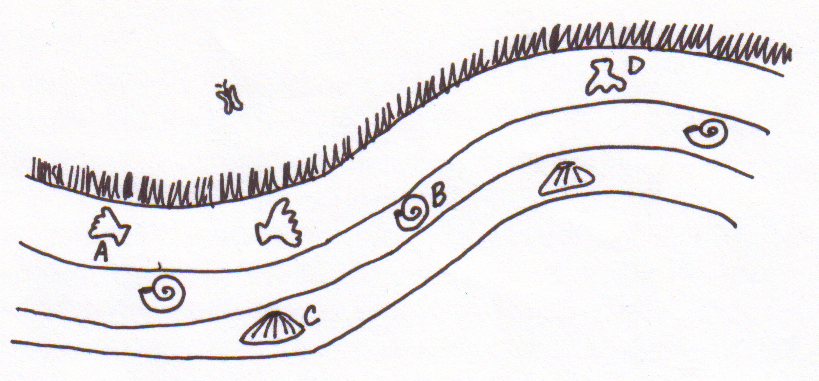 Which fossil, the one at point A or point B, is older?  Explain your answer. 													Which fossil, the one at point A or point D, is older?  Explain your answer. 													Which fossil, the one at point A or point C, is older?  Explain your answer. 													